Universidad Tecnológica de PanamáVicerrectoría de Vida UniversitariaDirección de Servicio Social UniversitarioGuía para la Inscripción de Proyectos de Organismos ReceptoresGuía para la Inscripción de Proyectos de Organismos ReceptoresGuía para la Inscripción de Proyectos de Organismos ReceptoresObjetivo:Suministrar los lineamientos para la presentación de proyectos de Servicio Social Universitario y Voluntariado. Referencias: Procedimiento para la Solicitud de Inscripción de Proyectos de Organismos Receptores PC-VVU-DSSU -01.Glosario: Organismo Receptor Externo: entiéndase por Organismo Receptor a aquella unidad, institución, fundación, comunidad organizada u Organización No Gubernamental que requiera los servicios de los estudiantes de la UTP para atender o resolver alguna necesidad en una comunidad o en los predios universitarios, sea en calidad de voluntario o de prestador de servicio social.Organismo Receptor Interno: son los estudiantes, docentes, unidad administrativa e investigadores que presentan proyectos de servicio social universitario o voluntariado.FormulariosPasos:El organismo receptor debe completar los siguientes ítems para inscribir un proyecto de servicio social universitario:Anexos: N.A.Historial de Cambio del Documento:Responsables:Objetivo:Suministrar los lineamientos para la presentación de proyectos de Servicio Social Universitario y Voluntariado. Referencias: Procedimiento para la Solicitud de Inscripción de Proyectos de Organismos Receptores PC-VVU-DSSU -01.Glosario: Organismo Receptor Externo: entiéndase por Organismo Receptor a aquella unidad, institución, fundación, comunidad organizada u Organización No Gubernamental que requiera los servicios de los estudiantes de la UTP para atender o resolver alguna necesidad en una comunidad o en los predios universitarios, sea en calidad de voluntario o de prestador de servicio social.Organismo Receptor Interno: son los estudiantes, docentes, unidad administrativa e investigadores que presentan proyectos de servicio social universitario o voluntariado.FormulariosPasos:El organismo receptor debe completar los siguientes ítems para inscribir un proyecto de servicio social universitario:Anexos: N.A.Historial de Cambio del Documento:Responsables:Objetivo:Suministrar los lineamientos para la presentación de proyectos de Servicio Social Universitario y Voluntariado. Referencias: Procedimiento para la Solicitud de Inscripción de Proyectos de Organismos Receptores PC-VVU-DSSU -01.Glosario: Organismo Receptor Externo: entiéndase por Organismo Receptor a aquella unidad, institución, fundación, comunidad organizada u Organización No Gubernamental que requiera los servicios de los estudiantes de la UTP para atender o resolver alguna necesidad en una comunidad o en los predios universitarios, sea en calidad de voluntario o de prestador de servicio social.Organismo Receptor Interno: son los estudiantes, docentes, unidad administrativa e investigadores que presentan proyectos de servicio social universitario o voluntariado.FormulariosPasos:El organismo receptor debe completar los siguientes ítems para inscribir un proyecto de servicio social universitario:Anexos: N.A.Historial de Cambio del Documento:Responsables: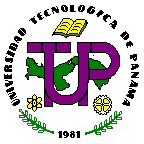 